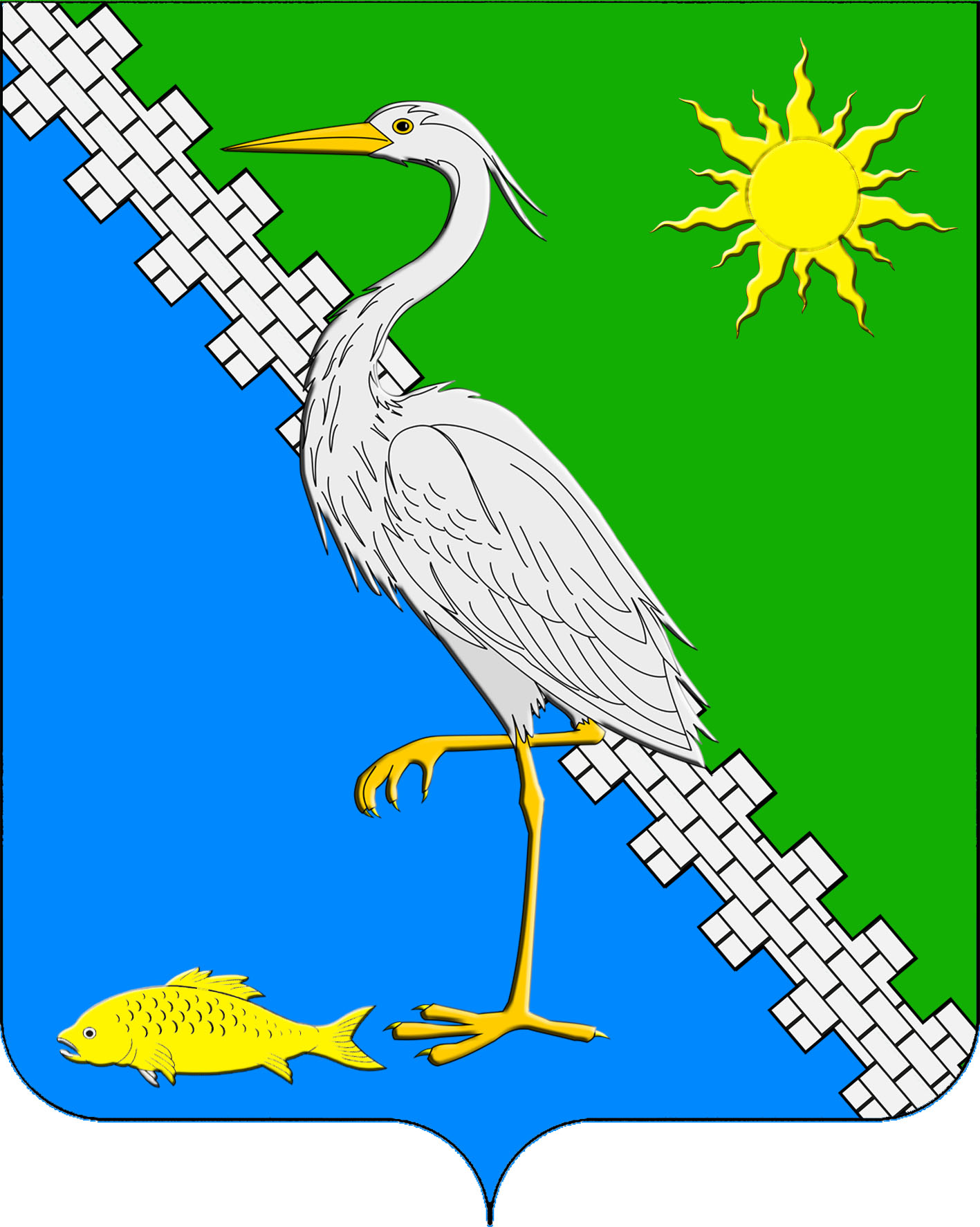 АДМИНИСТРАЦИЯ ЮЖНОГО СЕЛЬСКОГО ПОСЕЛЕНИЯ КРЫМСКОГО РАЙОНАПОСТАНОВЛЕНИЕот 17.05.2023		                                                                                                № 76поселок ЮжныйО внесении изменений в постановление администрации Южного сельского поселения Крымского района от 23.04.2018 года № 82 «О комиссии по соблюдению требований к  служебному поведению муниципальных служащих администрации Южного сельского поселения Крымского района и урегулированию конфликта интересов» В связи с кадровым изменением состава муниципальных служащих администрации   Южного сельского поселения Крымского района, в соответствии с Федеральным законом от 25 декабря 2008 года  №273-ФЗ «О противодействии коррупции», устава Южного сельского поселения Крымского района, п о с т а н о в л я ю:	1. Приложение №2 к постановлению администрации Южного сельского поселения Крымского района от 23 апреля 2018 года № 82 «О комиссии по соблюдению требований к служебному поведению муниципальных служащих администрации Южного сельского поселения Крымского района и урегулированию конфликта интересов»  изложить в новой редакции (приложение).2. Ведущему специалисту администрации Южного сельского поселения Крымского района О. В. Маркиной обнародовать настоящее постановление и разместить на официальном сайте администрации Южного сельского поселения Крымского района в сети Интернет.3. Контроль за исполнением настоящего постановления возложить на  заместителя главы Южного сельского поселения Крымского района4. Настоящее постановление вступает в силу со дня обнародования. Глава Южного сельского поселенияКрымского района                                                                                    А.А.НиниевПриложение к постановлению администрацииЮжного сельского поселенияКрымского районаот 17.05.2023 № 76Приложение № 2к постановлению администрацииЮжного сельского поселенияКрымского районаот 20.02.2020 № 18Составкомиссии по соблюдению требований к служебному поведению муниципальных служащих администрации Южного сельского поселения Крымского района и урегулированию конфликта интересовВедущий специалист администрацииЮжного сельского поселенияКрымского района                                                                                 О.В.МаркинаПазушко Евгений Михайловичзаместитель  главы Южного сельского поселения Крымского района, председатель комиссии;Маркина Оксана Владимировнаведущий специалист администрации Южного сельского поселения Крымского района, заместитель председателя комиссии;Касьян Светлана Валентиновнаведущий специалист администрации Южного сельского поселения Крымского района, секретарь комиссии;Члены комиссии:Члены комиссии:Гусейнова Термине Бениковнаведущий специалист администрации Южного сельского поселения Крымского района;Якименко Михаил Александровичведущий специалист администрации Южного сельского поселения Крымского района;Сухоносова Ульяна ЛеонидовнаСпециалист 1 категории администрации Южного сельского поселения Крымского района.